ANMÄLANKVALITETSBEDÖMNING, STAMBOKSFÖRING OCH BRUKSPROV FÖR MORGANHÄSTAR SAMT PAY AND RIDEGENARP 2021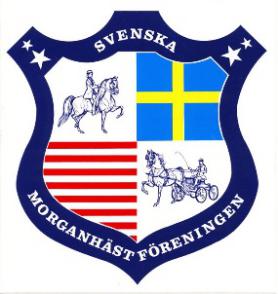 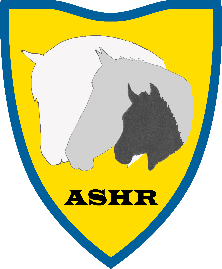 Ladda ned, fyll i, spara och maila anmälningsformuläret till Anna Wegestål, anna.wegestal@gmail.com Efteranmälan i mån av plats, en extra avgift tillkommer med 100 kr för respektive klass.Tid och plats för mätning kommer att återges till de som berörs.​Anmälningsavgift för häst som ej kommer till start återbetalas om strykningen meddelas SMHF senast 2021-07-23. Vid strykning senare kvarstår betalningsansvar, även om inte betalning erlagts. För att anmälningsavgift ska återbetalas vid senare strykning krävs veterinär- eller läkarintyg. Vid återbetalning uttages en administrativ avgift på 100 kr.​Betalning:Ska vara SMHF tillhanda senast 2021-07-16.
Bankgiro 510-9251, Svenska Morganhästföreningen.
Kontrollera att det totala beloppet stämmer med din anmälan.Ange namn + Genarp vid betalning.​Genom att anmäla dig godkänner du villkoren för Svenska Morganhästföreningens behandling av personuppgifter. Dessa finner du på www.morganhorse.se samt längst ned i detta dokument.Formulärets överkantKVALITETSBEDÖMNING, STAMBOKSFÖRING OCH BRUKSPROV FÖR MORGANHÄSTAR, PAY AND RIDE GENARP 2021Fyll i dina uppgifter nedan. Anmäl en häst i taget. Vid frågor, hör av dig till: 
Anna Wegestål, anna.wegestal@gmail.com *ObligatoriskE-postadress *
Svar:      
För- och efternamn: *
Svar:       
Adress: *
Svar:      
Postnummer och ort: *
Svar:      
Telefonnummer: *
Svar:      
Jag är medlem i: *
Se gällande årsavgifter för 2021 på www.morganhorse.se 
 Svenska Morganhästföreningen, SMHF
 Ej medlem
 Jag vill lösa medlemsskap i SMHF
Hästens fullständiga namn: *
Svar:      
Kön: *
 Sto
 Hingst
 Valack
Födelseår: *
Svar:      
Färg *
 Brun
 Fux
 Svart
 Buckskin
 Palomino
 Smoky black
 Övrigt: Svar:      
Far/E: *
Svar:      
Mor/U: *
Svar:      
Morfar/UE: *
Svar:      
Ägare: *
Svar:      
Uppfödare: *
Svar:      
Avkommor, namn och födelseår:
Svar:      
Ryttare/kusk/handler: *
Kom ihåg att ange YH och födelsedatum om den som visar häst är Young Handler (t.o.m. 26 år). 
Svar:      
Klasser:
 Klass 1 – Kvalitetsbedömning för 4-åringar A: exteriörbedömning, löshoppning, gångartsprov B: endast exterörbedömning för exteriördiplom, 4-åriga ston
 Klass 2 – Kvalitetsbedömning för 5-åringar: exteriörbedömning, körprov
 Klass 3 – Kvalitetsbedömning för 6-åringar: exteriörbedömning, uppsuttet hopprov
 Klass 4 – Stamboksföring ston 4 år och äldre: exteriörbedömning och
 A: Ridprov
 B: Körprov
 Klass 5 – Bruksprov hingstar 4 år och äldre: exteriörbedömning och A: Ridprov
 B: Körprov C: Löshoppning
 Klass 6 – Höjning av avelsvärdeklassI MÅN AV PLATS:
 Klass 7 – Exteriörbedömning för hästar som inte deltar i kvalitets-, stamboksföring eller bruksmoment. Alla åldrar, med förtur till unghästar 1-3 år.  Klass 8 – Löshoppning för hästar som inte deltar i kvalitets-, stamboksföring eller bruksmoment. Alla åldrar, med förtur till unghästar 1-3 år.PAY AND RIDE:
 Klass  9  - Dressyr LC:1 Klass 10 - Dressyr LB:1
 Klass 11 - Dressyr LA:1
 Klass 12  - Trail
 Klass 13 - Trail in handÖvriga kommentarer
Svar:      Hästar som deltar i fler än ett kvalitetsmoment har förtur på uppstallningsplatser. Det kommer finnas två hagar och begränsat antal boxar att tillgå.
Hästens ankomstdag *
Endast för boxbokning.
 Torsdag 5 augusti
 Fredag 6 augusti
 Lördag 7 augusti

 Ingen box
Hästens avresedag *
Endast för boxbokning.
 Fredag 6 augusti
 Lördag 7 augusti
 Söndag 8 augusti
 Ingen box
Total kostnad för denna häst:
Svar:      Anmälningsavgifter (medlem i /ej medlem):

Anmälningsavgifter (medlem i SMHF / ej medlem i SMHF):Kvalitetsbedömning, bruksprov samt stamboksföring: 250 kr / 350 krKvalitetsbedömning 4-åring alla delmoment: 500 kr / 700 kr
Pay and Ride: 200kr för första ridklass du anmäler till, därefter 100kr per klass.Uppstallning och uppstallningskostnad (medlem i SMHF / ej medlem i SMHF):Daguppstallning: 250 kr / 350 kr Övernattning: 500 kr / 600 kr


BEHANDLING AV PERSONUPPGIFTERInformation till dig som anmäler dig:​EU har beslutat att enskilda personers rättigheter över hur företag, myndigheter och organisationer får samla in och använda deras personuppgifter ska stärkas. Denna nya dataskyddsförordning kallas GDPR, och gäller som lag i alla EU:s medlemsländer från och med den 25 maj 2018.​Svenska Morganhästföreningen, ideell förening (org nr 802418-5061) är personuppgiftsansvarig för de personuppgifter som behandlas i klubbens verksamhet (kontaktuppgifter nedan).​I samband med din anmälan till arrangemanget lämnar du vissa uppgifter till föreningen. Utöver det kommer uppgifter som namn, hästägarskap mm att synas i startlistor och program. Du och din häst kan även komma att fotograferas under tävlingsdagarna.​Varför SMHF behandlar personuppgifter om dig och hur länge:​Föreningen behandlar uppgifter för att kunna bokföra och/eller fakturera anmälningssavgifter, skicka ut ryttar-/kuskmeddelande och administrera ditt deltagande i aktiviteter liksom för att framställa statistik som används för att planera och utveckla föreningens framtida arrangemang. Din anmälningsdata raderas efter det att tävlingarna är klara och samtliga anmälningsavgifter betalats. Program, startlistor, resultat och foton kommer dock att arkiveras av föreningen för statistik, utveckling av framtida arrangemang och fotografier kan komma att användas på hemsidans bildspel eller annan marknadsföring.​Vi sparar inte personuppgifter längre än vad som är nödvändigt utifrån varför de samlats in. När du inte längre är medlem gallras dina personuppgifter och om vi behåller några uppgifter beror det på skyldigheter som kommer från bokföringslagstiftning, skattelagstiftning eller liknande och tillgången till uppgifterna begränsas då utifrån det.​Dina rättigheter:​Rätt till tillgång (s.k. registerutdrag) – Du har rätt att få vilka uppgifter vi har om dig. Kontakta i så fall föreningen. Ifall vi mottar en begäran om tillgång kan vi komma att fråga om ytterligare uppgifter för att säkerställa en effektiv hantering av din begäran och att informationen lämnas till rätt person.​Rätt till rättelse och komplettering – Du kan begära att dina personuppgifter rättas ifall uppgifterna är felaktiga eller begära att eventuellt ofullständiga personuppgifter kompletteras.​Rätt till begränsning och invändningar - Du har rätt att begära att vår behandling av dina personuppgifter begränsas i viss omfattning liksom du kan framställa invändningar mot viss behandling, allt enligt vad som närmare sägs om det GDPR.​Rätt att när som helst avsluta din prenumerationen på informationsutskick per mail. Notera dock att vi inte skickar ut ryttar-/kuskmeddelande, startlistor, program eller annan information om arrangemanget per post, utan du är själv skyldig att uppsöka denna information på hemsidan www.morganhorse.se  ​Du kan kontakta föreningen om du har frågor om hanteringen av dina personuppgifter. Kontaktuppgifter hittar du på Svenska Morganhästföreningens hemsida www.morganhorse.se Datum:
6-7 augusti 2021Plats: 
Trällekilla Ridklubb samt
Scoutgården Lyngby 779, GenarpSista anmälningsdag: 
2021-07-15